VSTUPNÍ ČÁSTNázev komplexní úlohy/projektuPivoKód úlohy65-u-3/AB44Využitelnost komplexní úlohyKategorie dosaženého vzděláníH (EQF úroveň 3)Skupiny oborů65 - Gastronomie, hotelnictví a turismusVazba na vzdělávací modul(y)Nápoje – alkoholické a nealkoholické ŠkolaOdborné učiliště Cvrčovice, příspěvková organizace, CvrčoviceKlíčové kompetenceKompetence k učení, Kompetence k pracovnímu uplatnění a podnikatelským aktivitámDatum vytvoření23. 04. 2019 21:24Délka/časová náročnost - Odborné vzdělávání8Délka/časová náročnost - Všeobecné vzděláváníPoznámka k délce úlohyRočník(y)2. ročníkŘešení úlohyindividuální, skupinovéDoporučený počet žáků1Charakteristika/anotaceHlavním cílem komplexní úlohy je naučit žáky charakteristiku a výrobu piva, rozdělení a skladování piva. Komplexní úloha je řešena formou skupinové a individuální práce prostřednictvím prezentace, videoukázky a pracovních listů. Osvojené informace jsou ověřeny kontrolním testem.JÁDRO ÚLOHYOčekávané výsledky učeníŽák:charakterizuje pivo a jeho vlastnosti,charakterizuje suroviny na výrobu piva,popisuje výrobu sladu a výrobu piva,rozlišuje pivo podle barvy, způsobu kvašení a stupňovitosti,vyjmenuje způsoby balení, tržní druhy a obchodní značky piva a charakterizuje jeho skladování a vady.Specifikace hlavních učebních činností žáků/aktivit projektu vč. doporučeného časového rozvrhuUčební činnosti žáků:učí se charakterizovat pivo a jeho základní vlastnosti,seznamuje se se základními surovinami na výrobu piva a jejich významem,seznamuje se s výrobou sladu prostřednictvím výkladu učitele, prezentace a videoukázky,seznamuje se s výrobou piva prostřednictvím výkladu učitele, prezentace a videoukázky,na základě videoukázky vyplní pracovní list na téma výroba piva,na základě videoukázek a prezentace vyplní pracovní listy,aktivně se zapojuje do výuky,aktivně se podílí na vyplnění pracovních listů,průběžně si osvojuje informace o pivu,osvojené informace ověřuje kontrolním testem.Doporučený časový rozvrh:1. vyučovací hodina – prezentace (charakteristika piva, vlastnosti, suroviny, výroba sladu)2. vyučovací hodina – prezentace (výroba piva), videoukázka Jak se vaří světlý ležák3. vyučovací hodina – pracovní list k videoukázce Jak se vaří světlý ležák4. vyučovací hodina – pracovní list (Pivo 1)5. vyučovací hodina – prezentace (druhy piva, balení, skladování, vady)6. vyučovací hodina – pracovní list (Pivo 2)7. vyučovací hodina – opakování a upevňování probraného učiva, obchodní značky8. vyučovací hodina – kontrolní testMetodická doporučeníKomplexní úlohu lze využít v teoretickém vyučování předmětu Potraviny a nápoje ve výživě oboru 65-51-H/01 Kuchař-číšník.Komplexní úlohu je možné doplnit exkurzí do pivovaru.Způsob realizaceOrganizační forma výuky – teoretickáProstředí realizace – učebna, odborná učebnaPomůckyUčební pomůcky pro žáka:psací pomůcky, nůžky, lepidloučebnicesešit, pracovní listyUčební pomůcky pro učitele a technické vybavení:počítač s připojením k internetudataprojektorplátno na promítáníVÝSTUPNÍ ČÁSTPopis a kvantifikace všech plánovaných výstupůNa základě prezentace a videoukázek žáci vypracují tři pracovní listy. Pracovní listy mohou žáci vypracovat samostatně nebo ve dvojicích.Osvojené znalosti žáci ověří kontrolním testem formou samostatné práce.Kritéria hodnoceníŽák splní komplexní úlohu aktivním vypracováním všech tří pracovních listů a úspěšným splněním kontrolního testu formou samostatné práce.Hodnocení kontrolního testu:100 % – 91 % výborný90 % – 81 % chvalitebný80 % – 51 % dobrý50 % – 31 % dostatečný30 % – 0 % nedostatečnýDoporučená literaturaŠEBELOVÁ, Marie. Potraviny a výživa: učebnice pro odborná učiliště: obor kuchařské práce. Upr. 2. vyd. Praha: Parta, 2013. ISBN 978-80-7320-190-6.PoznámkyPři skupinové výuce je doporučena práce ve dvojicích.Videoukázka: Jak se vaří světlý ležák - https://www.stream.cz/jidlo-s-r-o/10003645-pivo-1-jak-se-vari-svetly-lezakObsahové upřesněníOV RVP - Odborné vzdělávání ve vztahu k RVPPřílohyppt_pivo.pptxpl_vyroba_piva.docxpl_vyroba_piva-reseni.docxpl_pivo_1.docxpl_pivo_1-reseni.docxpl_pivo_2.docxpl_pivo_2-reseni.docxkontrolni_test_pivo.docxkontrolni_test_pivo-reseni.docxMateriál vznikl v rámci projektu Modernizace odborného vzdělávání (MOV), který byl spolufinancován z Evropských strukturálních a investičních fondů a jehož realizaci zajišťoval Národní pedagogický institut České republiky. Autorem materiálu a všech jeho částí, není-li uvedeno jinak, je Lukáš Kučera. Creative Commons CC BY SA 4.0 – Uveďte původ – Zachovejte licenci 4.0 Mezinárodní.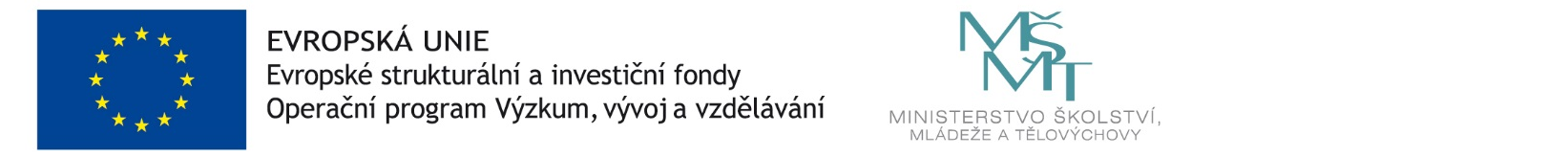 